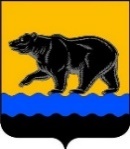 АДМИНИСТРАЦИя ГОРОДА нЕФТЕЮГАНСКАРаспоряжение07.02.2022                            						           	№ 30-рг.НефтеюганскОб утверждении изменения в Устав муниципального бюджетного учреждения центр физической культуры и спорта «Жемчужина Югры»В соответствии со статьёй 52 Гражданского кодекса Российской Федерации, от 12.01.1996 № 7-ФЗ «О некоммерческих организациях»,                                    от 04.12.2007 № 329-ФЗ «О физической культуре и спорте в Российской Федерации», Уставом города Нефтеюганска, руководствуясь постановлениями администрации города Нефтеюганска от 03.08.2017 № 126-нп «О порядке осуществления функций и полномочий учредителя муниципальных учреждений города Нефтеюганска», от 18.02.2011 № 433 «Об утверждении Порядка создания, реорганизации, изменения типа и ликвидации муниципальных учреждений города Нефтеюганска, а также утверждения уставов муниципальных учреждений города Нефтеюганска и внесения в них изменений», приказом департамента имущественных и земельных отношений администрации города Нефтеюганска от 30.09.2014 № 565-п (с изменениями от 05.02.2016 № 44-п; от 18.09.2018 № 535-п; от 24.10.2018 № 637-п):1.Утвердить изменение в Устав муниципального бюджетного учреждения центр физической культуры и спорта «Жемчужина Югры», утвержденный распоряжением администрации города Нефтеюганска от 22.12.2015 № 344-р                 (с изменениями, внесенными распоряжениями администрации города Нефтеюганска от 23.09.2016 № 261-р, от 15.02.2017 № 43-р, от 03.10.2018                    № 278-р, от 24.12.2018 № 404-р, от 19.10.2020 № 266-р, от 23.12.2020 № 317-р), согласно приложению к распоряжению.2.Директору муниципального бюджетного учреждения центр физической культуры и спорта «Жемчужина Югры» Г.А.Зыряновой в течение трех рабочих дней представить в уполномоченный федеральный орган исполнительной власти соответствующие документы для государственной регистрации изменений, вносимых в учредительные документы юридического лица.3.Обнародовать (опубликовать) распоряжение в газете «Здравствуйте, нефтеюганцы!».4.Департаменту по делам администрации города (Белякова С.В.) разместить распоряжение на официальном сайте органов местного самоуправления города Нефтеюганска в сети Интернет.5.Контроль исполнения распоряжения возложить на заместителя главы города А.В.Пастухова.Глава города Нефтеюганска                                                                    Э.Х.БугайПриложениек распоряжениюадминистрации города от 07.02.2022 № 30-рИзменение в Устав муниципального бюджетного учрежденияцентр физической культуры и спорта «Жемчужина Югры»1.Пункт 1.4 раздела 1 «Общие положения» изложить в следующей редакции: «1.4.Место нахождения Учреждения: 628301, Российская Федерация, Ханты-Мансийский Автономный округ – Югра АО., г. Нефтеюганск, мкр. 2А, стр. 4, пом.18.».